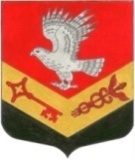 МУНИЦИПАЛЬНОЕ ОБРАЗОВАНИЕ«ЗАНЕВСКОЕ ГОРОДСКОЕ ПОСЕЛЕНИЕ»ВСЕВОЛОЖСКОГО МУНИЦИПАЛЬНОГО РАЙОНАЛЕНИНГРАДСКОЙ ОБЛАСТИСОВЕТ ДЕПУТАТОВ ЧЕТВЕРТОГО СОЗЫВАРЕШЕНИЕ18.10.2019 года     										№ 06гп.Янино-1Об объявлении конкурса на замещениедолжности главы администрацииМО «Заневское городское поселение»В соответствии со статьей 37 Федерального закона от 06.10.2003 № 131-ФЗ «Об общих принципах организации местного самоуправления в Российской Федерации», Федеральным законом от 02.03.2007 № 25-ФЗ «О муниципальной службе в Российской Федерации», областными законами Ленинградской области от 11.02.2015 № 1-оз «Об особенностях формирования органов местного самоуправления муниципальных образований Ленинградской области», от 11.03.2008 № 14-оз «О правовом регулировании муниципальной службы в Ленинградской области», статьей 31 Устава муниципального образования «Заневское городское поселение» Всеволожского муниципального района Ленинградской области, Положением о конкурсе на замещение должности главы администрации МО «Заневское городское поселение», утвержденного решением совета депутатов от 18.10.2019 года № 05, совет депутатов принялРЕШЕНИЕ: 1. Объявить конкурс на замещение должности главы администрации муниципального образования «Заневское городское поселение» Всеволожского муниципального района Ленинградской области.2. Назначить дату проведения конкурса на замещение должности главы администрации поселения на 11 ноября 2019 года, время – 11 часов 00 минут. 3. Установить место проведения конкурса на замещение должности главы администрации поселения в здании администрации МО «Заневское городское поселение» по адресу: Ленинградская область, Всеволожский район, д. Заневка, дом 48, актовый зал.4. Установить место работы конкурсной комиссии на замещение должности главы администрации поселения в здании администрации МО «Заневское городское поселение» по адресу: Ленинградская область, Всеволожский район, д. Заневка, дом 48, актовый зал.5. Утвердить условия контракта для главы администрации МО «Заневское городское поселение» Всеволожского муниципального района Ленинградской области согласно приложению. 6. Документы от претендентов принимаются в течение десяти календарных дней со дня официального опубликования настоящего решения в здании администрации МО «Заневское городское поселение» по адресу: Ленинградская область, Всеволожский район, д. Заневка, дом 48, каб. 8, ежедневно по рабочим дням с понедельника по пятницу с 10 часов 00 минут до 16 часов 00 минут, перерыв с 13 часов 00 минут до 14 часов 00 минут.7. Назначить лицом, уполномоченным на прием документов и их копий у претендентов на конкурс на замещение должности главы администрации поселения, главного специалиста сектора организационной работы администрации поселения Гадову Н.В.8.  Назначить на 15 ноября 2019 года заседание совета депутатов по назначению на должность главы администрации кандидата, представленного конкурсной комиссией по результатам конкурса.9. Настоящее решение вступает в силу после его официального опубликования в газете «Заневский вестник».Глава муниципального образования					 В.Е. КондратьевПриложениек решению совета депутатовот 18.10.2019 года № 06Контракт 
с главой администрации муниципального образования
 «Заневское городское поселение»Всеволожского муниципального района Ленинградской областид. Заневка								«____»__________2019 г.Всеволожский район Ленинградской областиМуниципальное образование «Заневское городское поселение» Всеволожского муниципального района Ленинградской области в лице главы муниципального образования 						 , действующего на (фамилия, имя, отчество)основании Устава муниципального образования «Заневское городское поселение» Всеволожского муниципального района Ленинградской области (далее – Устав), именуемого в дальнейшем Представитель нанимателя, с одной стороны, и гражданин Российской Федерации_________________________________________,                                  (фамилия, имя, отчество)назначенный на должность главы местной администрации муниципального образования «Заневское городское поселение» Всеволожского муниципального района Ленинградской области (далее – администрация) на основании ________________________________________________________________________,(дата и номер нормативного правового акта совета депутатов о назначении на должность)именуемый в дальнейшем «Глава администрации», с другой стороны, заключили настоящий контракт о нижеследующем:1. Общие положения 	 1.1. По настоящему контракту Глава администрации берет на себя обязательства, связанные с осуществлением полномочий по должности Главы администрации, а Представитель нанимателя обязуется обеспечить осуществление Главой администрации полномочий в соответствии с законодательством, своевременно и в полном объеме выплачивать Главе администрации денежное содержание и предоставлять социальные гарантии. 1.2. Осуществлением полномочий по должности Главы администрации является обеспечение осуществления администрацией полномочий по решению вопросов местного значения и отдельных государственных полномочий, в случае если отдельные государственные полномочия переданы органам местного самоуправления федеральными законами и законами Ленинградской области (далее также – отдельные государственные полномочия) и отнесены к компетенции администрации. 	 1.3. Настоящий контракт заключается на срок 5 (пять) лет, предусмотренный Уставом в соответствии со статьей 37 Федерального закона от 6 октября 2003 года № 131-ФЗ «Об общих принципах организации местного самоуправления в Российской Федерации». 	 1.4. Дата начала осуществления Главой администрации должностных полномочий ________________________.                                             (число, месяц, год)1.5. Место работы: Ленинградская область, Всеволожский район, д. Заневка, д. 48.2. Права и обязанности Главы администрации 	 2.1. В целях решения вопросов местного значения Глава администрации имеет право:1) осуществлять общее руководство деятельностью администрации, ее структурных подразделений по решению всех вопросов, отнесенных к компетенции администрации;2) разрабатывать и представлять на утверждение совета депутатов структуру администрации;3) формировать штат администрации в пределах, утвержденных в местном бюджете средств на содержание администрации;4) утверждать положения о структурных подразделениях администрации и должностные инструкции работников администрации;5) назначать на должность и освобождать от должности заместителей Главы администрации, руководителей структурных подразделений администрации;6) осуществлять прием на работу и увольнение работников администрации, заключать, изменять и прекращать с ними трудовые договоры;7) действовать от имени администрации без доверенности, в том числе представлять ее интересы в отношениях с органами местного самоуправления, органами государственной власти, правоохранительными органами, а также гражданами и организациями любых организационно-правовых форм;8) принимать решения, издавать правовые акты по вопросам исполнительной и распорядительной деятельности администрации;9) отменять акты руководителей структурных подразделений администрации, противоречащие действующему законодательству или муниципальным правовым актам;10) заключать контракты и договоры, необходимые для решения вопросов местного значения;11) использовать материальные ресурсы и расходовать финансовые средства в соответствии с решением о бюджете муниципального образования и целевым назначением;12) распоряжаться муниципальным имуществом в соответствии с Конституцией Российской Федерации, законодательством Российской Федерации и Ленинградской области, Уставом и иными нормативными правовыми актами совета депутатов;13) разрабатывать и вносить в совет депутатов на утверждение проект местного бюджета и отчеты о его исполнении;14) применять меры ответственности к муниципальным служащим за ненадлежащее осуществление ими полномочий по решению вопросов местного значения;15) осуществлять иные полномочия, отнесенные законодательством Российской Федерации, законодательством Ленинградской области, Уставом, актами совета депутатов и настоящим контрактом к его компетенции. 	2.2. В целях решения вопросов местного значения Глава администрации обязан: 	 1) осуществлять контроль в пределах своих полномочий за надлежащим и своевременным исполнением положений федеральных и областных законов, муниципальных правовых актов по вопросам местного значения; 	 2) организовывать и обеспечивать в пределах своих полномочий целевое и эффективное использование средств местного бюджета для исполнения полномочий по решению вопросов местного значения; 	 3) обеспечивать сохранность и эффективное использование муниципального имущества для исполнения полномочий по решению вопросов местного значения; 	 4) обеспечивать в пределах своих полномочий своевременное и точное выполнение письменных предписаний уполномоченных государственных органов об устранении нарушений требований федеральных и областных законов по исполнению полномочий по вопросам местного значения; 	5) обеспечивать неразглашение сведений, составляющих государственнуюили иную охраняемую федеральным законом тайну. 	2.3. На период действия федеральных и областных законов о наделении органов местного самоуправления отдельными государственными полномочиями в целях осуществления таких государственных полномочий Глава администрации имеет право: 	 1) принимать предусмотренные Уставом муниципальные правовые акты, а также осуществлять иные необходимые действия на основании и во исполнение положений федеральных нормативных правовых актов, нормативных правовых актов Ленинградской области по вопросам осуществления отдельных государственных полномочий; 	 2) заключать контракты и договоры, необходимые для осуществления отдельных государственных полномочий; 	 3) принимать решения об обжаловании в судебном порядке (при несогласии) предписаний органов государственной власти, осуществляющих в пределах своей компетенции регулирование отношений в сфере передаваемых отдельных государственных полномочий (далее – уполномоченные государственные органы), об устранении нарушений требований законодательства по вопросам осуществления органами местного самоуправления отдельных государственных полномочий; 	4) представлять администрацию в суде, надзорных, контрольных и иных государственных органах: 	по делам об оспаривании действий (бездействия) органов местного самоуправления при осуществлении ими отдельных государственных полномочий, 	 по делам, связанным с осуществлением органами местного самоуправления отдельных государственных полномочий. 	 2.4. На период действия федеральных и областных законов о наделении органов местного самоуправления отдельными государственными полномочиями в целях осуществления таких государственных полномочий Глава администрации обязан: 	1) осуществлять контроль за надлежащим и своевременным исполнением муниципальных правовых актов по вопросам осуществления отдельных государственных полномочий; 2) организовывать и обеспечивать целевое и эффективное использование субвенций из областного бюджета Ленинградской области; 3) обеспечивать сохранность и эффективное использование материальных средств, переданных в пользование и(или) управление либо в муниципальную собственность для осуществления отдельных государственных полномочий; 4) обеспечивать своевременное и точное выполнение письменных предписаний уполномоченных государственных органов об устранении нарушений требований федеральных и областных законов по вопросам осуществления отдельных государственных полномочий; 5) обеспечивать надлежащее составление и своевременное представление уполномоченным государственным органам отчетности по вопросам осуществления отдельных государственных полномочий; 6) обеспечивать своевременное представление уполномоченным государственным органам документов и материалов для государственного контроля за осуществлением отдельных государственных полномочий; 7) обеспечивать неразглашение сведений, составляющих государственную или иную охраняемую федеральным законом тайну; 8) обеспечивать своевременный возврат в областной бюджет Ленинградской области неизрасходованных сумм субвенций в случае прекращения осуществления отдельных государственных полномочий по любым основаниям; 9) организовывать и обеспечивать своевременную передачу уполномоченному государственному органу материальных средств, переданных в пользование и(или) управление либо в муниципальную собственность для осуществления отдельных государственных полномочий, в случае прекращения осуществления отдельных государственных полномочий по любым основаниям. 2.5. В целях надлежащего осуществления полномочий Глава администрации имеет право на реализацию установленных федеральными законами основных прав муниципального служащего, а также осуществление иных прав, предусмотренных федеральными и областными законами, Уставом, а также настоящим контрактом. 2.6. В целях надлежащего осуществления полномочий Глава администрации должен исполнять обязанности, предусмотренные федеральными и областными законами, Уставом, а также настоящим контрактом. 2.7. Глава администрации несет установленную законодательством ответственность за нарушение запретов, связанных с муниципальной службой, несоблюдение ограничений и невыполнение обязательств, установленных федеральными законами, неисполнение (ненадлежащее исполнение) должностных полномочий, утрату или порчу государственного и муниципального имущества, предоставленного ему для исполнения полномочий.3. Права и обязанности Представителя нанимателя3.1. Представитель нанимателя имеет право:1) требовать от Главы администрации соблюдения положений Конституции Российской Федерации, федеральных законов и иных нормативных правовых актов Российской Федерации, Устава Ленинградской области, областных законов и иных нормативных правовых актов Ленинградской области, Устава, муниципальных правовых актов;2) требовать от Главы администрации надлежащего осуществления должностных полномочий;3) поощрять Главу администрации за безупречное и эффективное осуществление им своих полномочий;4) применять к Главе администрации дисциплинарные взыскания, а также взыскания за несоблюдение ограничений и запретов, требований о предотвращении или об урегулировании конфликта интересов и неисполнение обязанностей, установленных в целях противодействия коррупции, в случае совершения им дисциплинарных проступков или коррупционных правонарушений;5) реализовывать другие права, установленные Трудовым кодексом Российской Федерации и Федеральным законом от 2 марта 2007 года № 25-ФЗ «О муниципальной службе в Российской Федерации».3.2. Представитель нанимателя обязан:1) соблюдать положения Конституции Российской Федерации, федеральных законов и иных нормативных правовых актов Российской Федерации, Устава Ленинградской области, областных законов и иных нормативных правовых актов Ленинградской области, Устава, муниципальных правовых актов;2) обеспечить Главе администрации:а) условия, необходимые для осуществления должностных полномочий;б) выплату денежного содержания в соответствии с настоящим контрактом;в) социальные гарантии, предусмотренные законодательством Российской Федерации;г) дополнительные гарантии, предусмотренные законодательством Ленинградской области и Уставом;3) исполнять иные обязанности, предусмотренные Трудовым кодексом Российской Федерации и Федеральным законом от 2 марта 2007 года № 25-ФЗ «О муниципальной службе в Российской Федерации».4. Оплата труда4.1. Лицу, замещающему должность Главы администрации, устанавливается денежное содержание, включающее:должностной оклад в соответствии с замещаемой должностью (далее – должностной оклад) в размере ___________ рублей в месяц;ежемесячную надбавку к должностному окладу в соответствии с присвоенным классным чином, размер которой определяется в соответствии с положением, утвержденным правовым актом совета депутатов;ежемесячную надбавку к должностному окладу за выслугу лет в размере ____ процентов этого оклада;ежемесячную надбавку к должностному окладу за особые условия муниципальной службы в размере ____ процентов этого оклада, которая выплачивается в соответствии с положением, утвержденным правовым актом совета депутатов;ежемесячную процентную надбавку к должностному окладу за работу со сведениями, составляющими государственную тайну <*>, в размере ______ процентов этого оклада;премию за выполнение особо важных и сложных заданий в соответствии с положением, утвержденным правовым актом совета депутатов;ежемесячное денежное поощрение, размер которого определяется в соответствии с положением, утвержденным правовым актом совета депутатов;единовременную выплату при предоставлении ежегодного оплачиваемого отпуска и материальной помощи, размер которых определяется в соответствии с положением, утвержденным правовым актом совета депутатов;другие выплаты, предусмотренные соответствующими федеральными законами и областными законами.4.2. Размер должностного оклада по должностям муниципальной службы в Ленинградской области ежегодно увеличивается (индексируется) в соответствии с муниципальным правовым актом представительного органа муниципального образования о бюджете муниципального образования на соответствующий финансовый год с учетом уровня инфляции (потребительских цен).4.3. Размер оплаты труда Главы администрации может быть изменен при введении нормирования оплаты труда муниципальных служащих в случаях и порядке, установленных федеральными законами.5. Рабочее (служебное) время и время отдыха5.1. Главе администрации устанавливается ненормированный рабочий (служебный) день.5.2. Время начала и окончания работы определяется с учетом действующих в администрации правил внутреннего трудового распорядка.5.3. Время отдыха Главы администрации определяется в соответствии с законодательством Российской Федерации и законодательством Ленинградской области.Главе администрации предоставляются:ежегодный основной оплачиваемый отпуск продолжительностью 30 календарных дней;--------------------------------<*> Устанавливается при условии работы со сведениями, составляющими государственную тайну.2) ежегодный дополнительный оплачиваемый отпуск за выслугу лет в соответствии с законодательством Российской Федерации и Ленинградской области;3) ежегодный дополнительный оплачиваемый отпуск за ненормированный рабочий (служебный) день продолжительностью _____ календарных дня.5.4. Сроки начала и окончания отпуска определяются по согласованию с главой муниципального образования.6. Условия профессиональной деятельности и гарантии6.1. Главе администрации обеспечиваются организационно-технические условия, необходимые для осуществления полномочий, в том числе рабочее место, оборудованное средствами связи и оргтехникой и отвечающее требованиям правил охраны труда и техники безопасности.6.2. Главе администрации предоставляются гарантии в соответствии с федеральными законами, дополнительные гарантии – в соответствии с областными законами и Уставом.7. Дополнительные условия контракта7.1. Договор (контракт) об оформлении допуска к государственной тайне от _________ № _______ является неотъемлемой частью настоящего контракта <*>.7.2. Лицо, замещающее должность Главы администрации, подлежит обязательному страхованию, предусмотренному законодательством Российской Федерации.Обязательное государственное страхование на случай причинения вреда здоровью и имуществу лица, замещающего должность Главы администрации, в связи с исполнением им должностных полномочий осуществляется в соответствии с федеральными законами.Обязательное государственное социальное страхование лица, замещающего должность Главы администрации, на случай заболевания или утраты трудоспособности в период исполнения им должностных полномочий осуществляется в соответствии с федеральными законами.Выплаты по обязательному государственному страхованию производятся в случаях, порядке и размерах, которые установлены федеральными законами.8. Ответственность сторон8.1. Представитель нанимателя и Глава администрации несут ответственность за неисполнение или ненадлежащее исполнение взятых на себя обязательств в соответствии с федеральными законами и настоящим контрактом.8.2. За прямой действительный ущерб, причиненный муниципальному имуществу, Глава администрации несет полную материальную ответственность в соответствии с порядком и условиями, установленными действующим законодательством.--------------------------------<*> Заключается по форме, утверждаемой Правительством Российской Федерации, при условии допуска к государственной тайне.8.3. В части осуществления органами местного самоуправления и должностными лицами местного самоуправления отдельных государственных полномочий Глава администрации несет ответственность в пределах, выделенных на эти цели материальных ресурсов и финансовых средств.8.4. Ответственность Главы администрации перед государством наступает на основании решения соответствующего суда в случае нарушения им Конституции Российской Федерации, федеральных конституционных законов, федеральных законов, Устава Ленинградской области, областных законов, Устава, а также в случае ненадлежащего осуществления переданных отдельных государственных полномочий.9. Изменение условий контракта9.1. Изменение условий настоящего контракта допускается только по соглашению сторон, за исключением случаев, предусмотренных трудовым законодательством Российской Федерации. Соглашение об изменении условий контракта заключается в письменной форме.9.2. Представитель нанимателя обязан предупредить Главу администрации о необходимости изменения условий настоящего контракта в письменной форме не позднее чем за два месяца до даты подписания соответствующего соглашения.9.3. По остальным вопросам, которые не предусмотрены настоящим контрактом, стороны руководствуются действующим трудовым законодательством Российской Федерации.10. Основания прекращения контракта10.1. Настоящий контракт подлежит прекращению (расторжению), в том числе досрочно, по основаниям, предусмотренным Трудовым кодексом Российской Федерации, а также федеральными законами о муниципальной службе и общих принципах организации местного самоуправления в Российской Федерации.10.2. По соглашению сторон или в судебном порядке настоящий контракт может быть расторгнут на основании: 	 1) заявления совета депутатов муниципального образования «Заневское городское поселение» Всеволожского муниципального района Ленинградской области или Представителя нанимателя – в связи с нарушением Главой администрации условий контракта в части, касающейся решения вопросов местного значения;2) заявления Губернатора Ленинградской области – в связи с нарушением Главой администрации условий контракта в части, касающейся осуществления отдельных государственных полномочий, переданных органам местного самоуправления федеральными законами и областными законами;3) заявления Губернатора Ленинградской области – в связи с выявленными в результате проверки достоверности и полноты сведений о доходах, расходах, об имуществе и обязательствах имущественного характера фактов несоблюдения Главой администрации ограничений, запретов, неисполнения обязанностей, установленных федеральным законодательством в сферах муниципальной службы и противодействия коррупции;4) заявления Главы администрации – в связи с нарушениями условий контракта органами местного самоуправления;5) заявления Главы администрации – в связи с нарушениями условий контракта органами государственной власти Ленинградской области.10.3. В случае расторжения настоящего контракта по соглашению сторон или в судебном порядке в связи с нарушениями его условий органами местного самоуправления и/или органами государственной власти Ленинградской области Главе администрации предоставляются гарантии и выплачиваются компенсации, установленные законодательством Российской Федерации и Ленинградской области.11. Разрешение споровСпоры и разногласия по настоящему контракту разрешаются по соглашению сторон, а в случае если согласие не достигнуто – в порядке, предусмотренном законодательством Российской Федерации и Ленинградской области.12. Заключительные положения12.1. Настоящий контракт составлен в двух экземплярах, имеющих одинаковую юридическую силу: первый экземпляр передается Главе администрации, второй экземпляр хранится у Представителя нанимателя.12.2. Получение Главой администрации экземпляра контракта подтверждается подписью Главы администрации на экземпляре контракта, хранящемся у Представителя нанимателя.13. Подписи сторонПредставитель нанимателя                                                                             Глава администрации____________________________________                          ____________________________________    (фамилия, имя, отчество)                                                            (фамилия, имя, отчество)____________________________________                          ____________________________________             (подпись)                                                                                                  (подпись)"____" __________________ 20___ года                               "____" __________________ 20___ года           (место печати)                                                              Паспорт:                                                                                                   серия __________ N _________________Идентификационный номерналогоплательщика __________________                           выдан __________________________________________________________________                          ________________________________________________________________________                                                    (кем, когда)Адрес представительного органа                                         Адрес: _____________________________местного самоуправления: ___________                             ________________________________________________________________________                          ________________________________________________________________________                          ____________________________________Телефон ____________________________                          Телефон ____________________________